Dia Nacional de Combate ao Abuso e a Exploração Sexual contra Crianças e Adolescentes18 de Maio: Faça Bonito!Serviço de Convivência e Fortalecimento de vínculos da criança e do Adolescente, trabalho intenso de conscientização.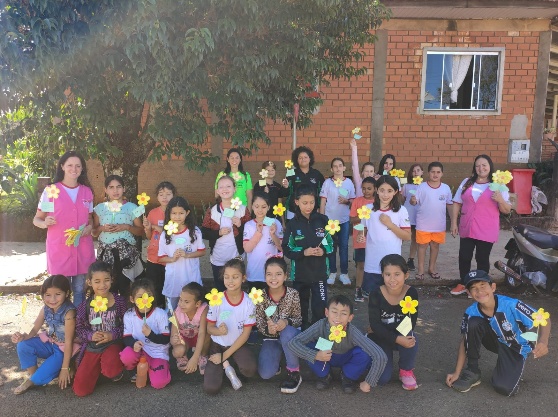 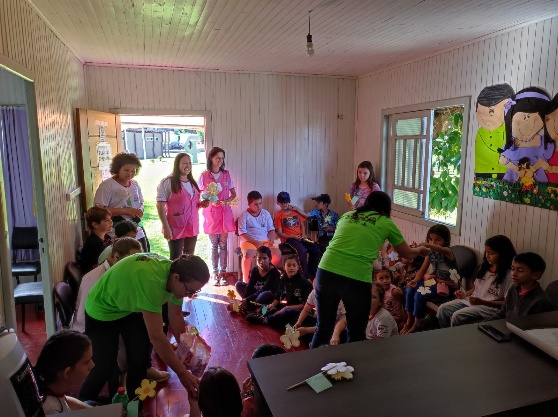 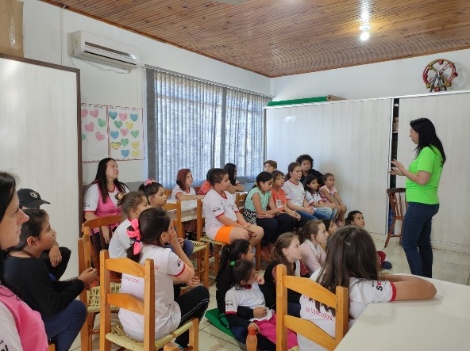 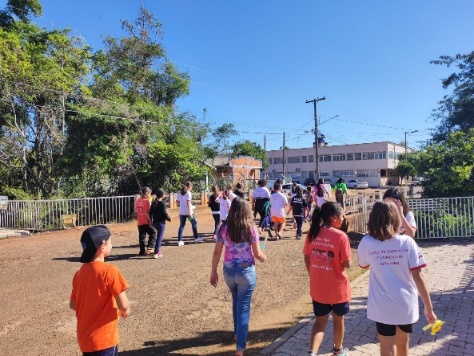 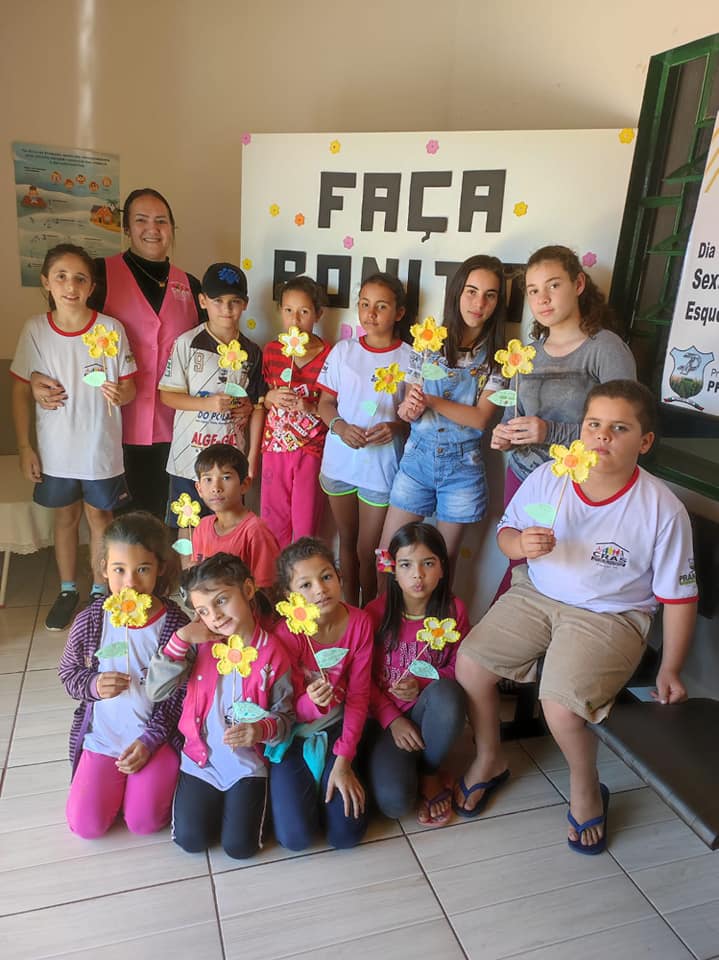 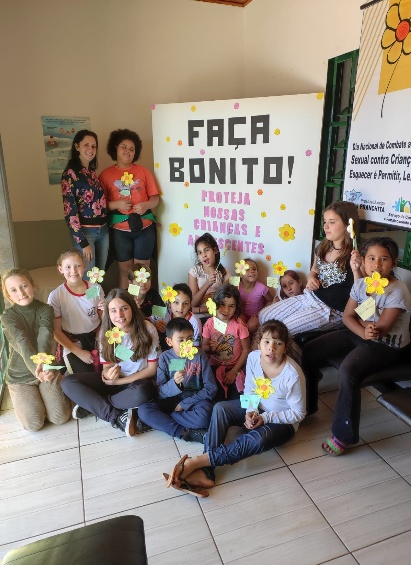 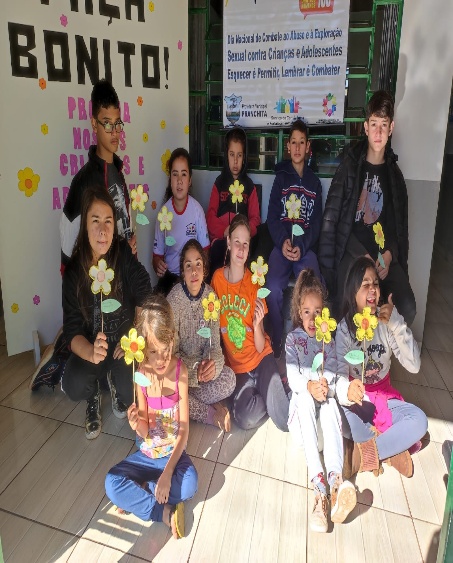 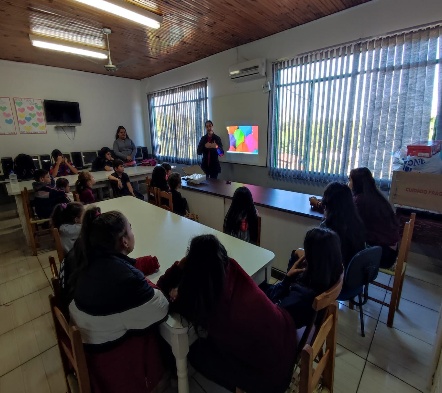 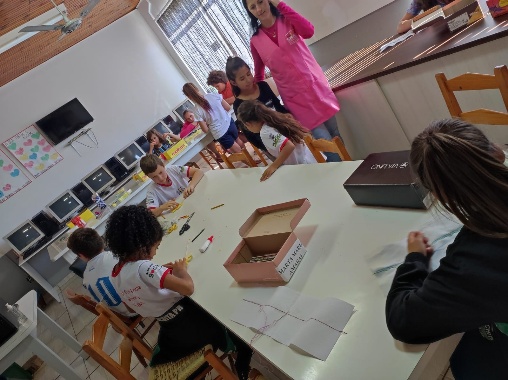 